2020年度　地中熱関連補助事業説明会開催のご案内特定非営利活動法人　地中熱利用促進協会では、環境省ならびにNEDOのご担当者をお招きして、地中熱関連補助事業の説明会を以下の通り開催いたします。日時：　2020年3月16日(月)　14：00～15：35　（受付開始13：30）会場：　中央区立環境情報センター　研修室　（東京都中央区京橋3-1-1　東京スクエアガーデン6F）定員：　80名（定員となり次第締切ります）、参加無料プログラム会場案内　　中央区立環境情報センター　（東京スクエアガーデン6階）No.　　　2020年度地中熱関連補助事業　説明会参加申込書申込日　：　2020年　　月　　日申込先　：　特定非営利活動法人　地中熱利用促進協会　事務局〒167-0051東京都杉並区荻窪5-29-20Tel / Fax：　03-3391-7836（事務局）E-mail   ：　geohpajs@geohpaj.org以下の必要事項をご記入の上、E-mailまたはFaxでお申し込みください。14：00～14：05　主催者挨拶14：05～14：35　環境省　水・大気環境局　土壌環境課　地下水・地盤環境室　羽澤敏行室長補佐
・環境省の地中熱に関するこれまでの取組みについて
・地下水・地盤環境室が係わる地中熱に関する補助事業について
　（再生可能エネルギー電気・熱自立的普及促進事業他）
・地下水・地盤環境室が係わる地中熱に関する事業について　（EX：帯水層蓄熱の利用にあたって等）14：35～15：05　環境省　地球環境局　地球温暖化対策課　地球温暖化対策事業室　市川善浩室長補佐
・地球温暖化対策事業室が係わる地中熱に関する補助事業について
　（地域の防災・減災と低炭素化を同時実現する自立・分散型エネルギー設備等導入推進事業、
　　建築物等の脱炭素化・レジリエンス強化促進事業、
　　廃熱・未利用熱・営農地等の効率的活用による脱炭素化推進事業等）
・地球温暖化対策事業室が係わる地中熱に関する事業について15：05～15：35　NEDOプロジェクトマネージャー（再エネ熱利用）　谷口聡子主査
・2020年度から始まる共通基盤技術について
・2019年度からスタートしたNEDO技術開発事業について他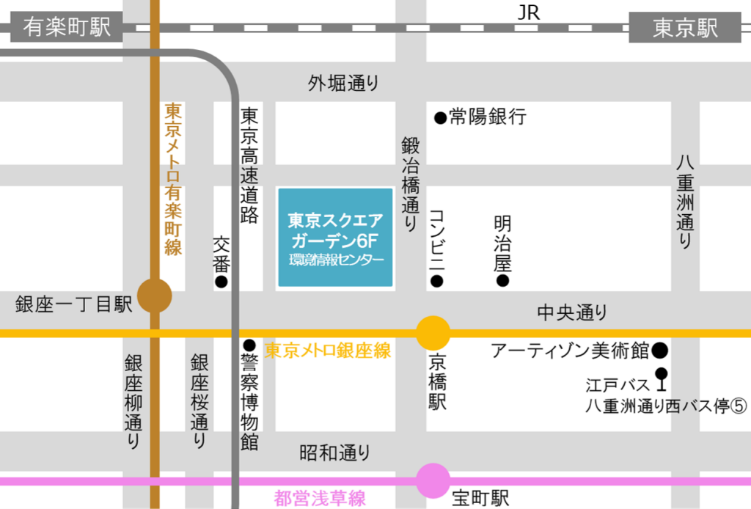 東京メトロ銀座線「京橋駅」3番出口　直結東京メトロ有楽町線「銀座一丁目駅」7番出口
徒歩2分都営浅草線「宝町駅」A4番出口　徒歩2分JR「東京駅」八重洲南口　徒歩6分JR「有楽町駅」京橋口　徒歩6分会員種別会員種別（　）地中熱利用促進協会　会員　（ 団体・個人・特別・学生 ）
（　）非会員（　）地中熱利用促進協会　会員　（ 団体・個人・特別・学生 ）
（　）非会員所属機関・団体名所属機関・団体名連絡先住所連絡先ＴＥＬ連絡先E-mail参加者参加者氏名役職参加者参加者参加者参加者参加者参加者参加者参加者参加者参加者